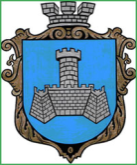 Українам. Хмільник  Вінницької областіР О З П О Р Я Д Ж Е Н Н Я МІСЬКОГО  ГОЛОВИ від 18 жовтня 2021 р.                                                                     №523-р                                                          Про проведення   позачерговогозасідання виконкому міської ради      Розглянувши службові записки начальника фінансового управління Хмільницької міської ради Тищенко Т.П. від 11.10.2021 року №720, начальника управління агроекономічного розвитку та євроінтеграції Хмільницької міської ради Підвальнюка Ю.Г. від 12.10.2021 року та  18.10.2021року, начальника відділу з питань охорони здоров'я Хмільницької міської ради Кравчука О.М. від 07.10.2021 року №174/01-15, начальника відділу культури і туризму Хмільницької міської ради Цупринюк Ю.С. від 13.10.2021 року,відповідно до п.п.2.2.3 пункту 2.2 розділу 2 Положення про виконавчий комітет Хмільницької міської ради 7 скликання, затвердженого  рішенням 46 сесії міської ради 7 скликання від 22.12.2017р. №1270, керуючись ст.42,ст.59 Закону України «Про місцеве самоврядування в Україні»:Провести  позачергове засідання виконкому  міської ради 19.10.2021 року о 10.00 год., на яке винести наступні питання:2.Загальному відділу міської ради  (І.М.Белза) довести це  розпорядження до членів виконкому міської ради та всіх зацікавлених суб’єктів.3.Контроль за виконанням цього розпорядження залишаю за собою.         Міський голова                              Микола ЮРЧИШИНС.МаташІ.М.БелзаН.Буликова1Про безоплатну передачу комунального майна з балансу  Комунального некомерційного підприємства «Хмільницький Центр первинної медико-санітарної допомоги»  Про безоплатну передачу комунального майна з балансу  Комунального некомерційного підприємства «Хмільницький Центр первинної медико-санітарної допомоги»  Про безоплатну передачу комунального майна з балансу  Комунального некомерційного підприємства «Хмільницький Центр первинної медико-санітарної допомоги»  Доповідає: Кравчук Олександр Миколайович     Начальник відділу з питань охорони здоров'я Хмільницької міської ради      Начальник відділу з питань охорони здоров'я Хмільницької міської ради      2Про внесення змін та доповнень до рішення виконавчого комітету Хмільницької міської ради від 23.02.2021р. №123 «Про уповноваження працівників виконавчих органів міської ради на складання протоколів про адміністративні правопорушення» (нова редакція)» (зі змінами)                             Про внесення змін та доповнень до рішення виконавчого комітету Хмільницької міської ради від 23.02.2021р. №123 «Про уповноваження працівників виконавчих органів міської ради на складання протоколів про адміністративні правопорушення» (нова редакція)» (зі змінами)                             Про внесення змін та доповнень до рішення виконавчого комітету Хмільницької міської ради від 23.02.2021р. №123 «Про уповноваження працівників виконавчих органів міської ради на складання протоколів про адміністративні правопорушення» (нова редакція)» (зі змінами)                             Доповідає: Тендерис Оксана Василівна          Головний спеціаліст юридичного відділу Хмільницької міської радиГоловний спеціаліст юридичного відділу Хмільницької міської ради3Про надання згоди щодо прийняття на баланс виконавчого комітету Хмільницької міської ради  та фінансового управління Хмільницької міської ради обладнання  Про надання згоди щодо прийняття на баланс виконавчого комітету Хмільницької міської ради  та фінансового управління Хмільницької міської ради обладнання  Про надання згоди щодо прийняття на баланс виконавчого комітету Хмільницької міської ради  та фінансового управління Хмільницької міської ради обладнання  Доповідає:    Підвальнюк Юрій Григорович Начальник управління агроекономічного розвитку та євроінтеграції Хмільницької міської ради  Начальник управління агроекономічного розвитку та євроінтеграції Хмільницької міської ради  4Про оренду приміщення малої зали Комунального закладу «Будинок культури» Хмільницької міської радиПро оренду приміщення малої зали Комунального закладу «Будинок культури» Хмільницької міської радиПро оренду приміщення малої зали Комунального закладу «Будинок культури» Хмільницької міської радиДоповідає: Цупринюк Юлія Степанівна         Начальник відділу культури і туризму Хмільницької міської ради                                        Начальник відділу культури і туризму Хмільницької міської ради                                        5Про погодження місця для проведення презентації товарів магазину «Дніпро – М» на території міста Хмільника»Про погодження місця для проведення презентації товарів магазину «Дніпро – М» на території міста Хмільника»Про погодження місця для проведення презентації товарів магазину «Дніпро – М» на території міста Хмільника»Доповідає:    Підвальнюк Юрій ГригоровичДоповідає:    Підвальнюк Юрій ГригоровичНачальник управління агроекономічного розвитку та євроінтеграції Хмільницької міської ради  6Про проект рішення міської ради «Про затвердження договору про передачу видатків у 2021 році Головному управлінню Державної служби України з надзвичайних ситуацій у Вінницькій області»  Про проект рішення міської ради «Про затвердження договору про передачу видатків у 2021 році Головному управлінню Державної служби України з надзвичайних ситуацій у Вінницькій області»  Про проект рішення міської ради «Про затвердження договору про передачу видатків у 2021 році Головному управлінню Державної служби України з надзвичайних ситуацій у Вінницькій області»  Доповідає:   Тищенко Тетяна Петрівна             Начальник  фінансового управління Хмільницької міської ради                                        Начальник  фінансового управління Хмільницької міської ради                                        7Про проект рішення міської ради «Про внесення змін до рішення 3 сесії міської ради 8 скликання від 24.12.2020 року №114 «Про бюджет Хмільницької міської територіальної громади на 2021 рік» (зі змінами)»Про проект рішення міської ради «Про внесення змін до рішення 3 сесії міської ради 8 скликання від 24.12.2020 року №114 «Про бюджет Хмільницької міської територіальної громади на 2021 рік» (зі змінами)»Про проект рішення міської ради «Про внесення змін до рішення 3 сесії міської ради 8 скликання від 24.12.2020 року №114 «Про бюджет Хмільницької міської територіальної громади на 2021 рік» (зі змінами)»Доповідає:  Тищенко Тетяна Петрівна Начальник  фінансового управління Хмільницької міської ради                                        Начальник  фінансового управління Хмільницької міської ради                                        8Про перелік питань що виносяться на розгляд  позачергової 21  сесії Хмільницької міської ради 8 скликання 19 жовтня  2021 року         Про перелік питань що виносяться на розгляд  позачергової 21  сесії Хмільницької міської ради 8 скликання 19 жовтня  2021 року         Про перелік питань що виносяться на розгляд  позачергової 21  сесії Хмільницької міської ради 8 скликання 19 жовтня  2021 року         Доповідає: Крепкий Павло ВасильовичСекретар Хмільницької міської ради  Секретар Хмільницької міської ради  